Publicado en España el 10/05/2024 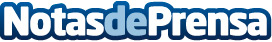 Planorámica: descubriendo nuevos cielos con los cursos de piloto de dronesConocer el mundo de los drones y las oportunidades que ofrece los cursos de piloto de dronesDatos de contacto:PLANORÁMICAPLANORÁMICA919 355 801Nota de prensa publicada en: https://www.notasdeprensa.es/planoramica-descubriendo-nuevos-cielos-con-los Categorias: Formación profesional Cursos Innovación Tecnológica http://www.notasdeprensa.es